Department of Consumer & Business Services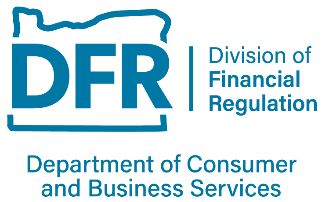 Oregon Division of Financial RegulationP.O. Box 14480 or 350 Winter St. NESalem, OR 97309-0405Phone (503) 947-7983Standards for Filing Individual and Small Group Health Benefit Plan RatesThis checklist must be submitted with your filing in compliance with OAR 836-010-0011(2). These standards are summaries, and review of the entire statute or rule may be necessary. Complete each item to confirm that diligent consideration has been given to each and is certified by the signature on the certification of compliance form. “Not applicable” can be used only if the item does not apply to the rates being filed. Not including required information may cause this filing to be considered incomplete and returned without review. These standards are subject to change as HHS releases more information.Insurer Name:      	Date:      TOI (type of insurance):			Sub-TOI: H15I – Individual Health - Hospital/Surgical/Medical Expense		H15I.001- Hospital/Surgical/Medical Expense H16G – Group Health Major Medical		H16G.001A – Any size group – PPO					H16G.001B – Any size group – POS					H16G.001C – Any size group – Other					H16G.001D – Any size group – EPO					H16G.003A – Small Group only - PPO					H16G.003B – Small Group only – PPO Basic					H16G.003D – Small Group only – POS 					H16G.003E – Small Group only – POS Basic					H16G.003G – Small Group only – Other					H16G.003H – Small Group only – EPO H16I – Individual Health – Major Medical		H16I.005A – Individual – PPO 					H16I.005B – Individual – POS 					H16I.005C – Individual – Other					H16I.005C – Individual – EPOProduct Type: 
	HMO	PPO	EPO	POS	HAS	HDHP	FFS		OtherGENERAL REQUIREMENTS FOR ALL SMALL GROUP AND INDIVIDUAL HBP RATE FILINGSGENERAL REQUIREMENTS FOR ALL SMALL GROUP AND INDIVIDUAL HBP RATE FILINGSGENERAL REQUIREMENTS FOR ALL SMALL GROUP AND INDIVIDUAL HBP RATE FILINGSGENERAL REQUIREMENTS FOR ALL SMALL GROUP AND INDIVIDUAL HBP RATE FILINGSGENERAL REQUIREMENTS FOR ALL SMALL GROUP AND INDIVIDUAL HBP RATE FILINGSCategoryReferenceDescription of review standards requirementsAnswersPage #SUBMISSION PACKAGE REQUIREMENTSOAR 836-010-0011Required forms are located on SERFF or on our Web site: http://dfr.oregon.gov/rates-forms/health/Pages/health.aspx SUBMISSION PACKAGE REQUIREMENTSORS 743.018OAR 836-010-0011 (2)If SERFF is not functioning, filing must be submitted by the deadline by one of the following methods:Email dcbs.ratesforms@oregon.gov CD rom (postmarked by due date)Paper filing (postmarked by due date)The filing must be entered into SERFF at the earliest availabilityConfirmSUBMISSION PACKAGE REQUIREMENTSOAR 836-053-0473 (2)(m)Third party filer’s letter of authorizationYes	N/ASUBMISSION PACKAGE REQUIREMENTSOAR 836-053-0471 (2)(l)Certification of compliance form signed and dated by an authorized personConfirmSUBMISSION PACKAGE REQUIREMENTSOAR 836-010-0011(2)Product standards (this document) for rates with boxes checked. ConfirmSUBMISSION PACKAGE REQUIREMENTSOAR 836-010-0011(2)Naming convention of all electronic files consistent with the Product Standard Category (left column) attached to the appropriate section in SERFFConfirmREVIEW REQUESTEDORS 742.003(1), OAR 836-010-0011(3), ORS 743.767, OAR 836-010-0021(1)The following are submitted in this filing for review (select one):1. New rate filing2. Rate change3. Continued use of existing ratesThe annual geographic average rate (GAR) filing is satisfied through the inclusion of GARs in the Rate Tables and Factors exhibit.Yes	NoREVIEW REQUESTEDORS 743.018 (4), ORS 743.019Acknowledgment of rate review request:  The company acknowledges that the director may approve, disapprove, or approve a modification of this proposed premium request.  Approval of this request will be given, provided that upon completion of an actuarial review, the rates are deemed actuarially sound, reasonable and not excessive, inadequate or unfairly discriminatory, and based on reasonable administrative expenses.ConfirmFORM NUMBERSORS 731.296A list of policy form numbers to be listed on the Rate/Rule Schedule tab in SERFF. ConfirmHEALTHCARE REFORM ELEMENTSPPACA Public Law 111-148CFR Title 452015 Alignment of Individual MarketAll ACA compliant products issued on or after January 1, 2014 may only provide coverage through December 31 of that year.Rates and benefits for the same plan offered in and out of the Exchange must be identicalConfirm	N/AHEALTHCARE REFORM ELEMENTSAge BandingCFR 45 (A)(B) Part 147 sub part 147.102(a)(1)(iii)3 to 1 Age Banding Rating Restrictions:Age factors will be standardized statewide and will be restricted to a 3 to 1 ratio. Note that this state-specific age curve is an approved variation from the federal age factors.
Details can be found on the CMS site: https://www.cms.gov/CCIIO/Programs-and-Initiatives/Health-Insurance-Market-Reforms/Downloads/StateSpecAgeCrv053117.pdfConfirm	N/AHEALTHCARE REFORM ELEMENTSPer Member RatingCFR 45 (A)(B) Part 147 sub part 147.102(c)(1)List bill (Individual ACA compliant filings):All individual rates will be priced per member, with a maximum of 3 children under 21Confirm	N/AHEALTHCARE REFORM ELEMENTSComposite RatingCFR 45 (A)(B) Part 147 sub part 147.102(c)(3)Composite rating (Small Group ACA compliant filings):Per-member build-up of rates is required to determine group aggregate premium based on census at time of quoteStandardized tier factors must be used for allocation of group aggregate to group members; changes from current tier factors must be revenue neutralStandardized tier factors: Employee Only: 1.0; Employee + Spouse: 2.0; Employee + Child = 1.85; Family: 2.85 (note that children include all dependent children ages 0 to 25)Confirm	N/AHEALTHCARE REFORM ELEMENTSTobacco FactorsComposite RatingCFR 45 (A)(B) Part 147 sub part 147.102(a)(iv).Tobacco Rating Factors (Individual ACA compliant plans):Tobacco factors may not exceed 1.5The age band ratio for smokers may not exceed 3 to 1.Children under 18 may not be charged a tobacco load.Confirm	N/AHEALTHCARE REFORM ELEMENTSMedical Loss RatioCFR 45 (A)(B) Part 158 sub part B 158.210.Federal MLR:Rates may not be set such that the anticipated federal MLR is under 80%.When determining reasonability of rates, Oregon does not recognize federal credibility standards in calculation of the Federal MLRThe Federal MLR calculation is provided on the same line as the MLR value. Yes	N/AConfirmConfirmHEALTHCARE REFORM ELEMENTSFEDERAL REGULATIONSFees and Assessments (General):Fees must reflect an average total cost over the plan yearConfirm	N/AHEALTHCARE REFORM ELEMENTSInsurer FeeCFR 45 (A)(B) Part 156 sub part B 156.50.(De minimis)CFR 45 (A)(B) Part 156 sub part 156.140(a)(Actuarial Value)CFR 45 (A)(B) Part 156 sub part 156.135(a)Insurer’s Fee:This fee is not considered a deduction for tax purposesThe unique tax implications should be added to margin, since they do not reflect explicit costs associated with the health benefit plansActuarial Value (AV) Calculator:All metal tier plans, both inside and outside the exchange must meet the de minimis range (varies by metal tier) for one of the 4 metal tiers: bronze, silver, gold, platinumCatastrophic plans do not have an AV requirementActuarial value is determined based on Essential Health Benefits onlyWhere appropriate, the AV calculator should determine the objective differences between plansWhere the AV calculator is not appropriate, methodology must be consistent across all plansThe AV calculator is not required for determining pricing relativities Confirm	N/AHEALTHCARE REFORM ELEMENTSFEDERAL REGULATIONSPublic Law 111-148(Federal Risk Adjustment)CFR 45 (A)(B) Part 153sub part(s) (D) 153.610 Risk Adjustment Carrier projected claims must be adjusted to reflect average experience for the marketRisk adjustment payments in the base period experience are appropriate adjustments for projecting future claimsYes	N/AFILING DESCRIPTIONOAR 836-053-0473 (2)(a)The document labeled FILING DESCRIPTION is submitted in the form of a cover letter summarizing the reasons for rate change and includes: Filing Information:Description of the benefit plan(s) Prior Filing Information:Most recent prior SERFF filing number(s) and approval date(s)Current HIOS Submission Tracking IDComparison of actual and expected results, including the following:Projected claims, admin and profit percentages from the prior filing with the rating period that most closely matches the experience period of this filing (Rate Filing Summary, “to” percentages)Actual claims, admin, and profit percentages from this filing (Rate Filing Summary, “from” percentagesIdentify whether these values include risk adjustmentQuantify primary differences between actual and expected results.Yes	N/ARATE TABLES AND FACTORSOAR 836-053-0473 (2)(a)Rate Change Summary:Type of rate change request: annual, quarterly, other (explain)Identify the intended duration of rate change request (typically 12 months)Effective dates of all rate change requests, if not annualConfirm average annual rate change, minimum and maximum rate impact (do not include any impact from demographic shifts)Briefly list key changes in the filing:Rating factorsNew and discontinued plansSignificant benefit changesYes	N/ARATE TABLES AND FACTORSOAR 836-053-0473 (2)(a)Filing Impact:Identify the total members, subscribers, and groups affected by this rate filing and source of the counts, typically a snapshot of the most recent enrollment (e.g. members effective January 1, 2021)Identify how membership is projected to change between the experience period and rating period, as appropriate:Anticipated membership on the effective date of the filingEstimated average membership for the filing periodProjected membership for the end of the rating period, if the proposed premium rate is approved as filedYes	N/ARATE TABLES AND FACTORSOAR 836-053-0473 (2)(b)A document labeled RATE TABLES AND FACTORS that includes:Introduction:Indicate whether the rate changes are the same for all policiesIf the rate change is not uniform for all policies, clear explanation of how the rate changes apply to different policiesIdentify the rate factors that are changingRefer to table demonstrating a meaningful distribution of rate changes (Exhibit 4)Clear instructions, including a calculation, so that any member or group can determine the rates for each benefit plan, each age bracket, each geographic area, each rate tier, and all other variables used to determine ratesCross-reference supporting exhibits: Benefit changes (Exhibit 2), Plan Relativities (Exhibit 6)Identify any rating factors that are not used to develop ratesRate Tables:Rate tables containing, at a minimum, the base rates for each available planGeographic Average Rate (GAR) table containing family type, geographic area, and average of highest and lowest rates resulting from the application of other rating factors(Small Group only) Provide a table of quarterly Premium Trend adjustmentsYes	N/ARATE TABLES AND FACTORSOAR 836-053-0473 (2)(c)Rate Factors:Tables for all factors not already included in the rate tables:AgeTobaccoFamily/Rating TierGeographic AreaThe following factors are no longer allowed for plans issued on or after 2014Contribution Participation Wellness program participation Duration of in-force coverage Experience adjustments Identify each rate factor that is changing as a result of this filingInclude the previous rate factorsCalculate the rate impact for each changeConfirm	N/AACTUARIAL MEMORANDUMOAR 836-053-0473 (2)(c)This is the primary supporting document for the filing and should satisfy both state and federal memorandum requirements. All other supporting documentation should be provided as Exhibits to accompany the memorandum.A document labeled ACTUARIAL MEMORANDUM that includes:Company’s Identifying Information:Company Legal NameState: OregonHIOS Issuer IDMarket: Individual or Small GroupEffective DateCompany Contact Information:Name and contact information of the filerName and contact information for secondary contactIntroduction:Identify the benefit plans impacted by the rate change requestOverview of the filingIdentify the base rate increase, as calculated in the Development of Rate Change exhibit. (Exhibit 1)Quantify the impact of all rate factor changes and whether those changes are revenue neutral, as identified in the Rate Table and Factors exhibitQuantify any impacts of the changes to the benefit plan, as described in the Covered Benefit Design Changes (Exhibit 2) Demonstrate the calculation of the average annual rate change (Exhibit 3)Fill out and include Summary of Filed Rating Assumptions (see template) in Actuarial Memorandum. Yes	N/AACTUARIAL MEMORANDUMOAR 836-053-0473 (2)(c)Discussion:Description of any changes in rating methodology, supported by sufficient detail to permit the division to evaluate the effect on ratesDiscussion of all assumptions and calculations pertinent to the proposed rate(Small Group only) If rates vary more frequently than annually, provided information to justify such variation in ratesProvide justification and need for assumptions, identifying relevant sources if the assumption is data drivenTie together the administrative costs presented in the Development of Rate Change (Exhibit 1) and Statement of Administrative Expenses (Exhibit 5)Consideration of credibility of calculations and dataDemonstrate how projected claims on Exhibit 1 tie to the Index Rate shown on the URRT.Demonstrate starting with the Index rate how the rates for each plan are calculated utilizing network/area, pricing relativity, age factors and admin only.We expect use of HHS guidance or generally accepted actuarial principles Mandates:Identify all mandated state and federal changes to the filing including, but not limited to:New benefits (EHB), including effective dates and pricing methodologyNew fees, including implementation and justificationRisk AdjustmentExchange impacts: fees, reallocation impacts Impact of cost sharing subsidies on plan pricingImpact of market changes: Transitional and Small Group ExpansionGuaranteed issueYes	N/AACTUARIAL MEMORANDUMOAR 836-053-0473 (2)(c)Certification:Identify that the filing is consistent with the company’s internal business plansConfirm all calculations are based on generally accepted actuarial rating principles for rating blocks of business Signature of and date that a qualified actuary reviewed the rate filingContact information of peer review actuary (Per ASOP #8, definition 2.2, the peer review actuary is also a filing actuary, but Oregon is not requesting a signature from that actuary)ConfirmDEVELOPMENT OF RATE CHANGE OR BASE RATE (Exhibit 1)OAR 836-053-0473 (2)(d)Please refer to provided template.A document labeled DEVELOPMENT OF RATE CHANGE OR BASE RATE including :Detailed calculation of how the proposed rate or rate change was determined:Base period data appropriate for risk poolAll adjustments from base period claims to projected claimsAddition of all expenses and pre-income tax margin to costsAll adjustments from base period premiums to current premiumsCalculation of final required premium and rate increaseLoss ratio demonstrationsFederal MLR calculation with a calculation of that percentageSufficient detail to allow division to review and determine reasonability and actuarial soundness of assumptions, calculations, and estimatesDistinguish between data, assumptions, and calculationsProvide calculated aggregate and PMPM valuesProvide all formulasCross-reference supporting exhibits: Trend (Exhibit 4), Admin (Exhibit 5)ConfirmCOVERED BENEFIT OR PLAN DESIGN CHANGES(Exhibit 2)OAR 836-053-0473 (2)(e)A document labeled COVERED BENEFIT OR PLAN DESIGN CHANGES that:Explains benefit and administrative changes with rating impact, including:Covered benefit level changesMember cost-sharing changesElimination of plansImplementation of new plan designsProvider network changesNew utilization or prior authorization programsChanges to eligibility requirementsChanges to exclusionsAny other change in the plan offerings that impacts costs or coverage providedComplete description of plan changes made due to federal healthcare reform including the total premium percentage increase attributed to these changes and a specific breakdown that shows the benefit change and percentage of rate increase for each benefitPercentage rating impact for each item, as well as the total impactMembers impacted by change and discontinuationsIdentify new mandates and applicable lawYes	N/ASUMMARY OF RATE INCREASES(Exhibit 3)OAR 836-053-0473 (2)(f)Please refer to provided templateA document labeled SUMMARY OF RATE INCREASES including:Table showing the following for all effective dates (quarterly for small group, for example):Effective date Membership count Requested average annual rate changeMinimum annual rate impactMaximum annual rate impactRate change from prior effective date (if not annual)If applicable, a table showing a meaningful distribution of rate increases across the entire pool.Estimate the contributing factors to the rate increase: trend, rating changes, margin changes, benefit changes, otherYes	N/ATREND INFORMATION AND PROJECTION(Exhibit 4)OAR 836-053-0473 (2)(g)A document labeled TREND INFORMATION AND PROJECTION that includes:Presentation of all significant variables of trend by these categories, if used. Utilization trend Cost trends by major service category, with a distribution of claims HospitalPhysicianPharmacyOtherDeductible leveraging, if not reflected in the Plan Relativity exhibitTechnology/intensityOther factors (please specify)Cost trends should be supported by known contractual increases in hospital and professional agreements. Support needs to be quantitative and specific.Quantify savings from the reduction of “bad debt” due to ACA coverage expansion. Show where this savings is reflected in the trend and/or rate development.Mathematical development of the pricing trend used in the Development of Rate ChangeHistorical monthly average allowed claim costs for at least the immediately preceding three years when applicableThis information based on allocated costs if the insurer’s structure doesn’t include claims costBoth un-normalized and normalized monthly average claim costs for same period. Claims should be normalized for applicable premium rating factorsExplanation of normalization method used and discussion of impact on trendNotes:Carriers may not include a trend margin, or fluctuation factor in the development of trend.Yes	N/AConfirmSTATEMENT OF ADMINISTRATIVE EXPENSES(Exhibit 5)OAR 836-053-0473 (2)(h)Please refer to provided template.A document labeled STATEMENT OF ADMINISTRATIVE EXPENSES including:A chart illustrating a breakdown of the insurer’s administrative expenses including:5 years of historical data tying to financialsProjected expenses for the filing effective dateA detailed breakdown of fees and taxes Target pre-income tax margin for the projected periodTotal retention for the base period and projected periodReports retention on a percentage of premium basis broken down by operating expenses, commissions, state assessments and tax, and profitReports retention on a per member per month (PMPM) basisIdentify fixed or variable expenses (or a combination of both)Reflect actual assessment of fees (ACA insurer fee, Exchange fees, other). The cost charge to the premium must cover the cost for that period, and not a projection of expected future fees.A description in plain language of the contributing costs of premium retentionExplanation of the basis for any proposed premium rate increase or decrease related to changes in the administrative expenses Explanation of how administrative expenses for the filed line of business are allocated including whether state specific or national data is usedIncludes a description of retention – “retention” means the amount to be retained by the insurer to cover all of the insurer’s non-claim costs including expected profit or contribution to surplus for a nonprofit entityConfirmPLAN RELATIVITIES(Exhibit 6)OAR 836-053-0473 (2)(i)Please refer to provided template.A document labeled PLAN RELATIVITIES that: Explains the presentation of rates for each benefit plan Explains the methodology used to develop the benefit plan relativitiesConfirmPLAN RELATIVITIES(Exhibit 6)OAR 836-053-0473 (2)(i)CCIIO has provided an Actuarial Value (AV) calculator to be used to determine the metal tier/level of benefits for each plan. If the AV calculator was not used to determine the metal level for any plan, a supporting exhibit must be included explaining the methodology used to develop the AV. Most, but not all benefit differences, are expected to be priced based on the AV calculator. If the plan relativities differ from the AV (for example, network differences), identify the factors resulting in the difference. Demonstrates the comparison and reasonableness of benefits and costs between plans If a plan includes benefit substitutions that are over 1% of total claims, then data must provide data supporting the calculation. Compares plan relativities to the last filing, when relativities change, including deductible leveraging The plan name, issuer plan identification number (HIOS plan ID), metal level or catastrophic plan, List of Geographic areas that plan will be offered (1-7)whether the plan will be sold: inside the Exchange only, (in)outside the Exchange only. (out)both inside and outside the Exchange, or (both)Whether or not pediatric dental is embedded (yes/no)INSURER’S FINANCIAL POSITION(Appendix I)OAR 836-053-0473 (2)(j)A document labeled INSURER’S FINANCIAL POSITION that includes:Information about the company’s financial position including but not limited to profitability, surplus, reserves, and investment earningsDiscussion of whether the proposed change in the premium rate is necessary to maintain the company’s solvency or to maintain rate stability and prevent excessive rate increases for the line of business in the futureYes	N/AINSURER’S FINANCIAL POSITION(Appendix I)OAR 836-053-0473 (2)(j)Although public documents filed with the department as part of the annual statement or other requisite filings may be referenced in this item, information about the company’s profitability, surplus, reserves, and investment earnings must still be included in the Insurer’s Financial Position document; if such references are made, include copies of the supporting documents with this filingSpecifically provide the following pages from the Annual Statement:Assets, Liabilities, and Revenue (pages 2-4)Supplemental Healthcare Exhibit (Part 1, both for business in the State of Oregon and the grant total pages)The last 5 years of RBC and a statement regarding the need for surplusYes	N/ACOST CONTAINMENT AND QUALITY IMPROVEMENT EFFORTS(Appendix II)OAR 836-053-0473 (2)(k)A document labeled COST CONTAINMENT AND QUALITY IMPROVEMENT EFFORTS that:Identifies new health care cost containment efforts and quality improvement efforts since the last rate filing for the same category of health benefit plan, with estimated savings for the projection periodDescribes significant changes to existing health care cost containment initiatives and quality improvement efforts, with estimated savings for the projection period, savings realized over the prior experience period, and a description of how the company is measuring the impact of its initiativesIncludes information about whether the cost containment initiatives reduce costs by eliminating waste, improving efficiency, by improving health outcomes through incentives, or by elimination or reduction of covered services or reduction in the fees paid to providers for servicesConfirmSTANDARD REVIEW QUESTIONS(Appendix III)Please refer to provided template.A document labeled STANDARD REVIEW QUESTIONS that answers the questions provided in the template.ConfirmCOST AND QUALITY METRICSOREGON HEALTH POLICY BOARDCFR 45 (A)(B) Part 158sub part 158.150 ORS 743.018 (5)(f)Fill out the following information on the provided template.Provide, for public review, the following metrics, as recommended by the Oregon Health Policy Board:Recommendation to GovernorUtilization per 1,000 members and per member per month costs forInpatient Admissions/DaysOutpatient Visits Emergency Department VisitsPrimary Care VisitsSpecialty Care Visits Rx ScriptsOther Claims Quality metrics for CY2021, as reported to the following entitiesNCQA:Breast Cancer ScreeningComprehensive Diabetes Care: Hemoglobin A1c (HbA1c) TestingCCO Metrics:Follow-Up After Hospitalization for Mental Illness*Developmental Screening in the First Three Years of Life*CAHPS: Access to Care*ConfirmPROPOSED STANDARD PLAN RATESUse provided template to show proposed standard plan rates, by metal and age tier, for each covered rating area.  ConfirmHIOS URRT SUBMISSIONCFR Part 154.200CFR Part 156.80All ACA Compliant plans (even off exchange only plans) must be submitted on HIOS when this rate filing is submitted via SERFF. 
The filing tracking number should be the Rate Filing SERFF Tracking number. 
The URRT must be updated after the rate filing is approved. Yes	N/AConfirm